钢结构涂装检验师培训与认证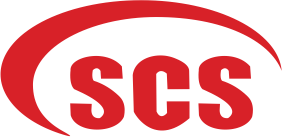 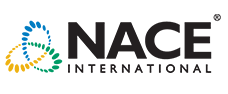 培训背景钢结构以其显著的工业化特性和优越的力学性能在土建工程中广泛应用，是国家在新型建筑工业化、中小跨度桥梁和城市地下管廊等领域重点推广的结构体系。国家“十三五”重点专项“绿色建筑与建筑工业化”项目中，重点强调了钢结构建筑（住宅）产业化。为解决国内推广钢结构建筑广泛应用的技术壁垒---钢结构防护涂装问题，规范国内钢结构防腐涂装行业行为，同时适应国家对钢结构建筑产业化的发展需要，建立装配式钢结构建筑部品部件认证制度，中国钢结构协会联合美国腐蚀工程师协会（NACE International）共同推行钢结构涂装检验师培训课程及资格考试认证体系。培训课程介绍首期钢结构涂装检验师培训课程（Coating Inspector Program, CIP Course 1）为期7天，由美国腐蚀工程师协会组织1名外籍专家（含同声传译）和1名国内专家，中国钢结构协会推荐一名钢结构防护涂装资深专家共同授课。培训课程包含课堂讲解和现场实际操作，系统、深入地为学员讲解并演示正确检验钢结构防护涂装质量的理论知识和操作程序。考试认证及权益通过本次培训考试者，可获得如下权益：1、同时取得美国腐蚀工程师协会（NACE International）颁发的CIP 1级资质证书和中国钢结构协会钢结构涂装检验师资格证书；2、可满足国内外重要钢结构项目对涂装检验师资质的要求；3、进入中国钢结构协会钢结构防护涂装检验专家库，作为钢结构建筑部品部件的认证和评定专家。培训报名及咨询开课时间：2017年6月24~30日报名截止：2017年5月31日培训地点：上海市同济大学沪西校区报名咨询：陈 玉 180-1609-9375，E-mail: chinasteelpro@163.com现场报名地址：中国钢结构协会防火与防腐分会（上海市赤峰路50号，同济大学土木楼A614）贴士：推荐培训人员包含：涂装项目经理，质量经理，质量检查员，涂装监督人员，涂装技术人员，涂装规格书编写人员，涂料和设备供货商，涂装顾问，涂装技术服务代表等。后期将推出钢结构涂装工程师培训课程及资格考试认证等系列课程！